Тема: Комбинаторика. Перестановки, размещения, сочетанияТеоретический материал для самостоятельного изученияПравило произведения Если существует n вариантов выбора первого элемента и для каждого из них имеется m вариантов выбора второго элемента, то существует n·m различных пар с выбранными первым и вторым элементами.Продемонстрируем его применение на примере. Пример 1 Сколько различных чисел можно записать с помощью цифр 0, 2, 4, 6, 8?В качестве первой цифры числа может быть выбрана любая из данных цифр кроме нуля. Т.е. на первое место претендуют 4 варианта цифр, n=4. На второе место претендуют 5 цифр, т.е. m=5. Используя правило произведения, число различных двузначных чисел, составленных из предложенных цифр равно n на m, т.е. 4 умноженное на 5. Получаем 20 различных вариантов двузначных чисел.Пример 2 В школьной олимпиаде по математике победителями оказались 3 человека, в олимпиаде по физике – 2 человека, в олимпиаде по химии – 4 человека. На районные олимпиады по математике, физике и химии, школа должна направить по одному учащемуся из числа победителей школьных туров по трем предметам. Сколькими способами это можно сделать? Пользуясь правилом произведения, одного участника на олимпиаду по математике и одного на олимпиаду по физике можно выбрать 3·2= 6 способами. К каждой из полученных 6 пар, можно присоединить любого из 4 победителей олимпиады по химии. Таким образом, троих человек для участия в названных трёх олимпиадах можно выбрать 24 способами.Определение Соединения, содержащие n элементов, выбираемых из элементов m различных видов, и отличающиеся одно от другого либо составом, либо порядком следования в них элементов называется размещениями с повторениями из m по n.Пример 3 Сколько различных четырехбуквенных слов можно составить, пользуясь двумя буквами «м» и «а»? На каждое место в слове претендуют 2 буквы. Таким образом, получаем 16 различных слов, которые можно составить из букв «м» и «а».Определение Перестановками из n элементов называются соединения, которые состоят из n элементов и отличаются одно от другого только порядком их расположения.Обозначение  Pn=n(n-1)(n-2)∙… ∙3∙2∙1=n (читается н-факториал)- число перестановок из n различных элементов.Пример 4 Сколькими способами можно положить 10 различных открыток в 10 имеющихся конвертов (по одной открытке в конверте)?По формуле находим Pn=10=1∙2∙3∙…∙9∙10=3628800 способов разложить 10 различных открыток по конвертам.Определение Перестановки, образованные из n1 элементов первого вида, n2 элементов второго вида и так далее до nm элементов m-го вида называют перестановками с повторениями. 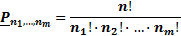 Пример 5 Сколько различных двузначных чисел можно записать с помощью цифр 1, 2, 3, 4 при условии, что в каждой записи нет одинаковых цифр?Перебором можно убедиться, что из данных цифр можно составить 12 двузначных чисел:12, 13, 14, 21, 23, 24, 31, 32, 34, 41, 42, 43.В записи двузначного числа, на первом месте может стоять любая из четырех цифр, а на втором месте любая из трех оставшихся. По правилу произведения так же получаем 4*3=12.При решении задачи, из четырех данных элементов были образованы всевозможные соединения по два элемента в каждом, причем любые два соединения отличались друг от друга либо составом элементов, либо их расположением. Такие соединения называются размещениями.Определение Размещениями без повторений из m элементов по n, где n m называются такие соединения, каждое из которых содержит n элементов, взятых из данных m разных элементов, и которые отличаются одно от другого либо самими элементами, либо порядком их расположения.Формула      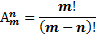 Пример 6 Сколькими способами можно обозначить вершины данного треугольника, используя буквы A B C D E F?– способов обозначить вершины треугольника.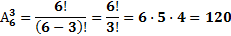 Сочетаниями из n элементов по m в каждом (m ≤ n) называются такие соединения, каждое из которых содержит m элементов, взятых из данных n различных элементов, и которые отличаются одно от другого по крайней мере одним элементом. Число всевозможных сочетаний из n различных элементов по m элементов обозначают .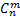 Формула для подсчёта числа сочетаний 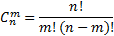 Бином Ньютона – формула разложения произвольной натуральной степени двучлена в многочлен.Числа  являются коэффициентами в формуле бинома Ньютона.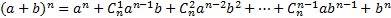 Простейшие свойства сочетаний:1) ; 2) ; 3) .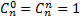 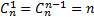 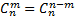 Для более простого подсчета коэффициентов Бинома Ньютона для невысоких степеней удобно пользоваться треугольником Паскаля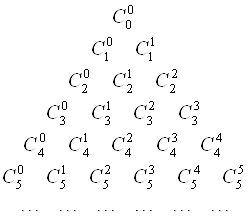 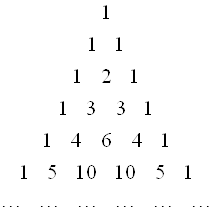 По бокам в каждой строчки имеется коэффициент, равный единице. Все средние коэффициенты считаются, как сумма верхних, которые находятся над ними.Практическая значимость треугольника Паскаля заключается в том, что с его помощью можно запросто восстанавливать по памяти не только известные формулы квадратов суммы и разности, но и формулы куба суммы (разности), четвертой степени и выше.Не трудно заметить, что строки треугольника симметричны относительно вертикальной оси. Это еще одно замечательное свойство треугольника Паскаля.Историческая справкаИсаак Ньютон (1642-1727 гг.) – выдающийся английский ученый, один из создателей классической физики. Биография Ньютона богата во всех смыслах этого слова. Он сделал немало открытий в области физики, астрономии, механике и математике. Ньютон является автором фундаментального труда «Математические начала натуральной философии», в котором он изложил закон всемирного тяготения и три закона механики, ставшие основой классической механики. Разработал дифференциальное и интегральное исчисления, теорию цвета, заложил основы современной физической оптики, создал многие другие математические и физические теории.Пример 7 В вазе лежат двенадцать конфет, четыре из которых шоколадные, а остальные карамель. Вы хотите угоститься, выбрав две шоколадные и три карамельные конфеты. Сколькими способами вы можете это сделать?Решение: Мы имеем два события. Это выбор шоколадных и выбор карамельных конфет. Порядок конфет не важен. Поэтому мы можем использовать формулу сочетания для каждого из событий. Так, как шоколадных конфет всего четыре, а выбрать мы хотим две, то это можно сделать способами .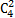 1) 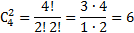 Теперь посчитаем количество выбора карамельных конфет. Их общее количество в вазе 12-4=8, а выбрать мы хотим три. Рассчитаем сочетание из восьми по три.2) 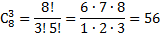 События выбора разных видов конфет между собой независимы, поэтому по правилу умножения получаем3) 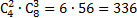 Ответ: 336.Пример 8 Представить разложение двучлена в n степени в виде многочлена, где n=0, 1, 2, …,5 Решение: Первые четыре разложения мы хорошо умеем делать, используя формулы квадрата и куба разности.; ; ;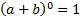 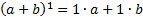 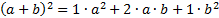 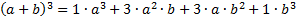 А для представления бинома четвертой и пятой степени воспользуемся треугольником Паскаля.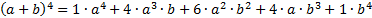 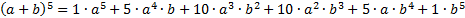 